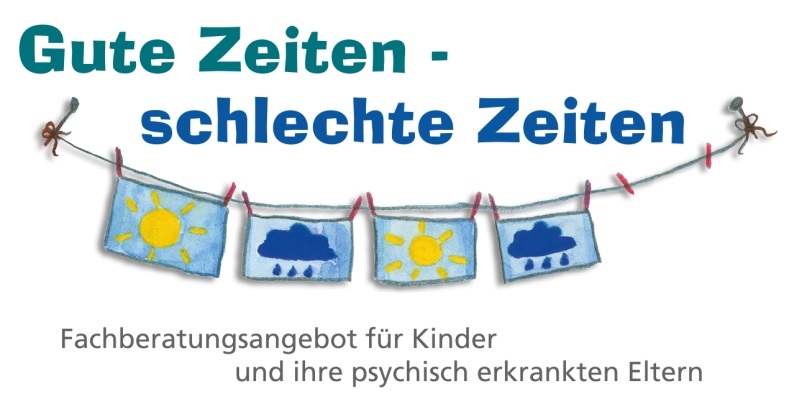 Anmeldung zum Basisseminar
„Unterstützung für Familien mit einem psychisch erkrankten Elternteil“Do. 24.10.2019 von 9 00 bis 17 00 Uhr im A.-Schweitzer-Haus, Würzburg
Anmeldung bis 26.9.19 an Stephanstr. 8, 97070 Wü, Fax 0931/30501-30 oder ebz.wue@diakonie-wuerzburg.de 
bitte deutlich und in GROSSBUCHSTABEN schreiben!Die Teilnahmegebühr in Höhe von € 45,- bezahle ich nach Erhalt der Rechnung (per Mail). Den Hinweis auf die Ausfallgebühr bei Rücktritt nach dem 26.9. habe ich zur Kenntnis genommen. ____________________ ,  ______________		______________________________Ort			Datum						UnterschriftName, VornameBeruf, TätigkeitPraxis, Einrichtung 
(mit Dienstadresse)Rechnungsanschrift             O  wie Dienstadresse      O  Rechnung bitte an:Telefon (dienstlich)Email (dienstlich)(an diese Mailadresse wird die Rechnung versandt!)Mittagessen (enthalten
in Teilnahmegebühr)             O  vegetarisch                 O  fleischhaltig